Муниципальное бюджетное дошкольное образовательное учреждениедетский сад № 10« Дюймовочка» ст. Брюховецкой муниципального образования Брюховецкий районТворческий отчет о проведении акции «Экологический мониторинг»Номинация: «Мы- защитники природы»Авторы: Ревина М. И.- воспитатель разновозрастной ранней группы, Зубенко Н.А. - воспитатель разновозрастной ранней и разновозрастной дошкольной групп.Тема: «Озеленение участка. Посадка деревьев  и кустарников на участке детского сада»Руководитель: Ревина М.И. Название организации: МБДОУ ДС № 10 «Дюймовочка"Место проведения и сроки: Краснодарский край, ст. Брюховецкая. 03.10.2022 – 28.04.2023 годСт. Брюховецкая2023 годСОДЕРЖАНИЕ1. Введение ...................................................... 32. Объект исследования ...............................  43. Методы проведения мониторинга .........  44. Основные этапы реализации акции .. ...  45. Результаты мониторинга .........................  46. Описание действий...................................... 67. Вывод.............................................................. 78. Приложения .................................................. 88.1. Проведение агитации и акции .................88.2. Паспорт экологического проекта   «Озеленение участка. Посадка деревьев  и кустарников на участке детского сада».....98.3 Как это было. Что получилось ................12Литература ....................................................... 14Введение	Каждый знает, что деревья - это легкие Земли, источник кислорода воздуха, а значит, источник здоровья людей. Важно не только знать об этом и уметь использовать чудесные свойства деревьев, но и необходимо научиться сохранять то, что нам дает природа. Но особенно важно научить этому малышей.  Процесс познания должен быть интересен как в плане содержания, так и применяемых методов и приемов. 
	Мы начали эту серьезную работу с ближайшего зеленого окружения - с территории детского сада. Когда-то давно, лет тридцать назад, на территории нашего детского сада росло большое количество тополей. Но с годами деревья состарились и их спилили. Напоминанием лишь остались пни, которые облагородили  воспитатели, превратив их в персонажи из сказок и мультфильмов. 	Но на сегодняшний день и от них ничего не осталось. Время их тоже не пожалело. На данный момент деревьев на территории растет не достаточное количество, но они есть- это туи, тополь, клены.  Причем туи растут и как огромные великаны, так и средних размеров, но есть и совсем маленькие, что позволяет детям наблюдать этапы роста этого дерева. 	На протяжении долгого времени у малышей ранней разновозрастной группы не было теневого навеса. Приходилось прятаться под тенью огромной туи, которая растет на участке и практически является одним единственным деревом, которое здесь растет.  Но недавно нам сообщили, что скоро построят для малышей теневой навес. Наконец появится место, где дети смогут играть в любую погоду. В связи с этим, возникает другая проблема: участок никак не защищен от солнца. А у нас на Кубани лето очень жаркое и знойное. Вот и родилась идея в необходимости посадить вокруг нашего будущего участка деревца, чтобы они дарили нам тень от палящего солнца. И пока построят теневой навес, деревца потихоньку подрасту и подарят нам долгожданную тень и прохладу. 	Уже с детских лет мы, взрослые, должны формировать у малышей любовь к красоте окружающего мира. Дети должны видеть красоту во всем, что их окружает.  И если на нашем участке появятся цветы, то малыши будут сталкиваться с красотой окружающей их природы каждый день. И наша задача- создать эту красоту. А помогут нам в этом наши родители. Объект исследования: игровой участок разновозрастной ранней группы детского сада № 10 «Дюймовочка».	Данный игровой участок расположен на юго-восточной стороне детского сада и представляет собой объект прямоугольной формы с прилежащим к нему игровым павильоном. На участке расположено игровое оборудование: деревянная машина; каркасный домик с крышей; песочница; лесенка- горка «Паровозик»; кресло- качалка  «Лягушка»; дугообразная лестница. По всему периметру участка нет ни одного дерева, кроме одиноко стоящей туи в самом углу участка. Вся поверхность участка покрыта травой и мелкими камешками. Трава по мере роста регулярно скашивается.	Чтобы данный участок имел привлекательный вид и радовал глаз, возникла необходимость в посадке культурных растений (цветов и многолетников), а также молодых саженцев деревьев клена и липы. Возникла необходимость в реализации проекта «Озеленение участка. Посадка деревьев и многолетников на участке детского сада».Методы мониторинга:- знакомство с окружающими экологически проблемными объектами;-обследование выделенного объекта наблюдения;- определение необходимых критериев оценки объекта наблюдения, планирование изменений- оценка состояния объекта;- прогнозирование состояния объекта наблюдения;- выдача практических рекомендаций по оздоровлению окружающей среды участка.Основные этапы реализации акции «Экологический мониторинг» 	В начале реализации социально значимой акции экологической направленности педагогами нашего дошкольного учреждения был разработан план основных мероприятий, который включает в себя несколько этапов.I этап – Подготовительный.1.Планирование мероприятий по теме проекта.2. Определение цели и задач мероприятий.3. Оценка экологической обстановки участка разновозрастной ранней группы.4. Определение основных направлений познавательно - исследовательскойдеятельности.5. Определение основных направлений по благоустройству участка.II этап – Основной.1.Создание движения - экологический патруль. 1.2. Проведение мониторинга территории участка детского сада.2. Проведение агитации и акции «Мы- защитники природы». (Приложение 1).	После рейда экологического патруля на участок разновозрастной ранней группы и выявления экологически неблагополучных мест, было решено выпустить буклеты и распространить среди родителей всего детского  сада.  3. Реализация экологического проекта «Озеленение участка. Посадка деревьев и многолетников на участке детского сада» - (Приложение 2);4. Трудовая деятельность. Поддержание в порядке территории участка  детского сада, клумб –всесезонно.III этап – Обобщающий.1. К концу зимнего периода, в результате наблюдений выявлены места экологических проблем. Под согласованной работай коллектива и родителей  участок разновозрастной ранней группы приобрел эстетический вид.2. Результат работы над  преображением территории участка был размещен в социальных сетях Одноклассники, ВК.Описание действийЭкологический патруль - это движение, участники которого выявляютместа (территории) с неблагополучной экологической обстановкой.Цели: - создать движение – экологический патруль;- организовать рейд на территорию участка детского сада, относящегося к разновозрастной ранней группе; - составить план по осуществлению мероприятия.Достижение цели:1.На собрании педагогического коллектива выбраны представителиэкологического патруля в составе 4-х человек:Бойко М.В.- старший воспитательЗубенко .А.– воспитательРевина М.И.- воспитатель;Герасименко Н.А.- помощник воспитателя2.Экологический патруль провел рейд на участок , примыкающий к павильону разновозрастной ранней группы. В результате выявлен участок земли, заросший сорной травой и усеянный камнями, отсутствие деревьев.3.На очередном собрании педагогического коллектива выбран природныйобъект для осуществления практической природоохранной деятельности-территория участка разновозрастной ранней группы детского сада. Совместно разработали план действий по улучшению экологической обстановки на выбранном участке.План :Вывод	Участие в акции «Экологический мониторинг» было содержательным, общественно значимым и интересным. Каждый из участников данного проекта внес свой вклада в дело по охране природе и благоустройству территории участка детского сада.	В ходе реализации акции «Экологический мониторинг» «Мы –защитники природы» были достигнуты следующие результаты:- Организована совместная деятельность педагогического коллектива иродителей;-Для повышения уровня экологической культуры, воспитание ответственностиза состояние природы части территории детского сада было проведено агитационное мероприятие;- осуществлено мероприятие практической деятельности в решениивыявленной экологической проблемы;- В итоге обобщения результатов проекта определяется направлениедальнейшей работы и мероприятия экологической направленности.Приложение 1ПРОВЕДЕНИЕ АГИТАЦИИ И АКЦИИ«МЫ - ЗАЩИТНИКИ ПРИРОДЫ»	Экологическое образование и воспитание – это требование времени. Человек, считая себя хозяином природы, наносит ей непоправимый ущерб. Загрязнение воздуха, воды и почвы, исчезновение отдельных видов животных и растений – это серьёзные проблемы. Экологи - специалисты в области защиты природы - делают всё возможное. Но для повышения экологической безопасности необходимы только совместные усилия всех людей. Поэтому среди воспитанников и их родителей были распространены буклеты «Береги природу».	 После затяжной зимы и неблагоприятных погодных условий игровой участок требуют особого экологического внимания. В связи с этим былираспространены листовки «Будущее природы зависит от тебя»и буклеты «Заповеди в стихах о поведении в природе»Цель: экологическое просвещение, формирование активной жизненнойпозиции родителей и законных представителей и привлечение к бережному отношению к природе.Задачи:- привлечение внимания к проблеме озеленения участка детского сада;- привлечение к практической деятельности по обустройству и сохранениюэкологической обстановки участка детского сада (посадке саженцев деревьев и многолетников).Достижение цели:- создание буклета и листовок;- распространение информации среди родителей воспитанников детского сада.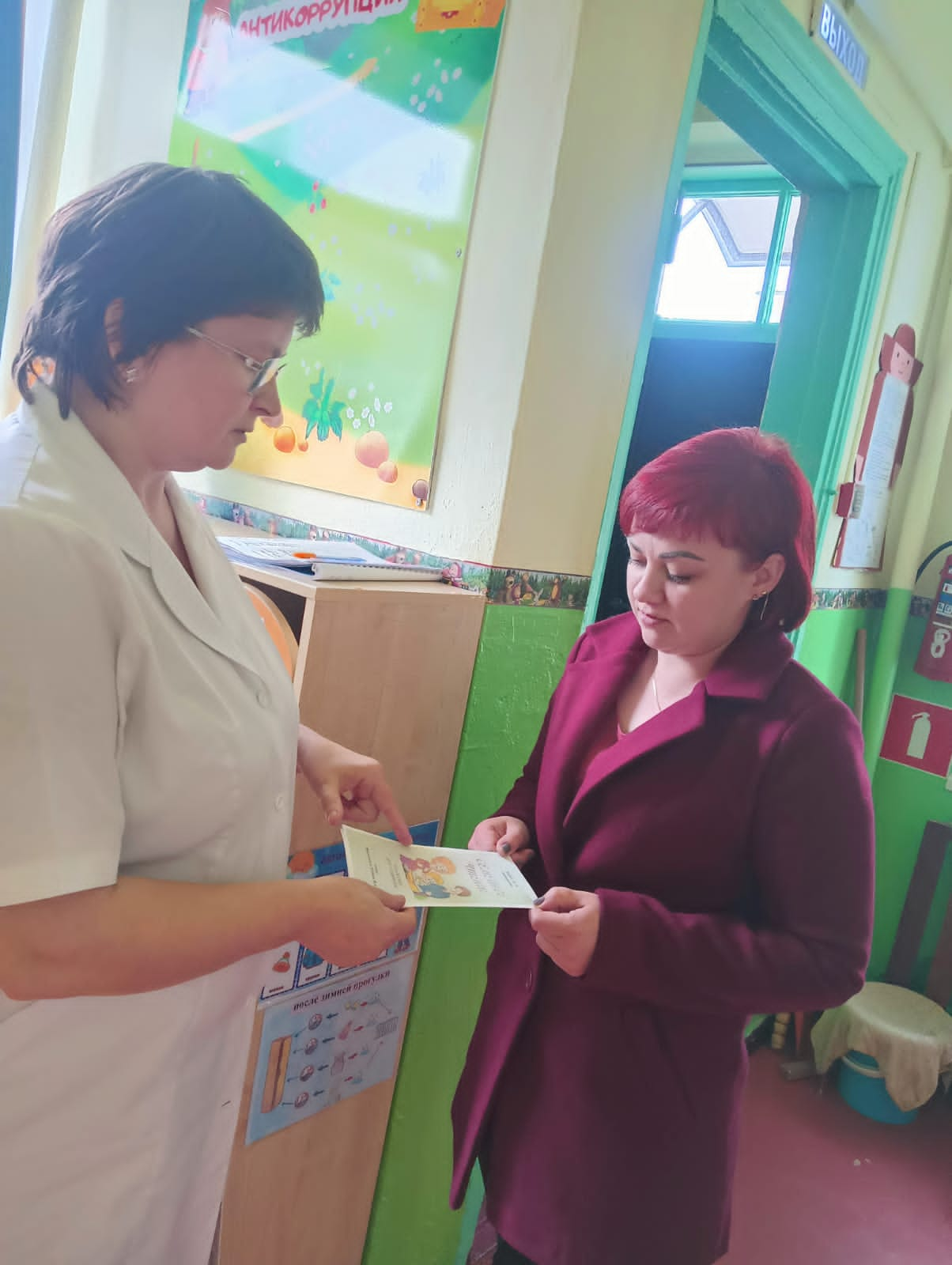 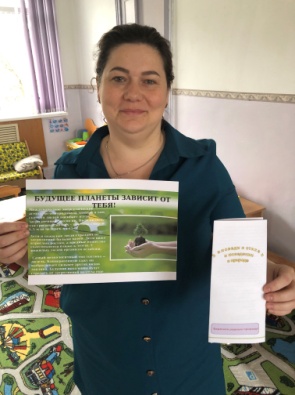 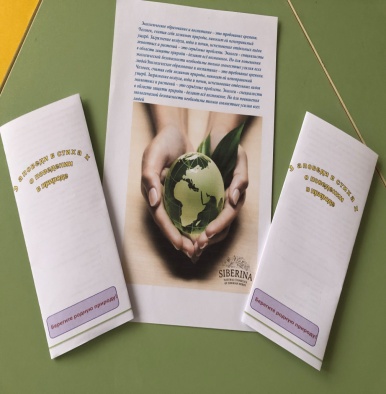 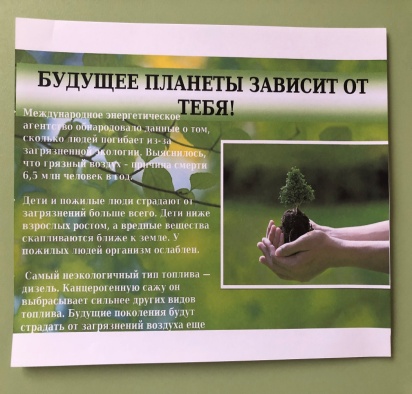 Приложение 2Паспорт экологического проекта   «Озеленение участка. Посадка деревьев  и кустарников на участке детского сада»План реализации проектаПриложение 3КАК ЭТО БЫЛО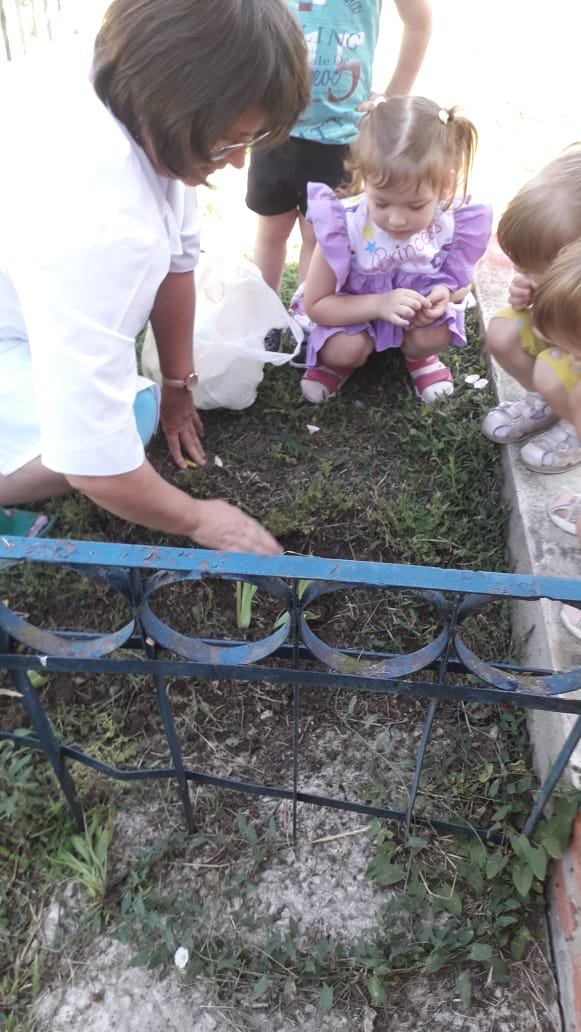 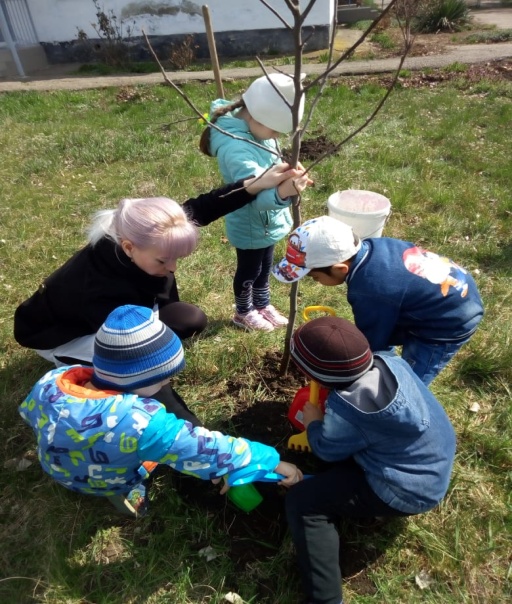 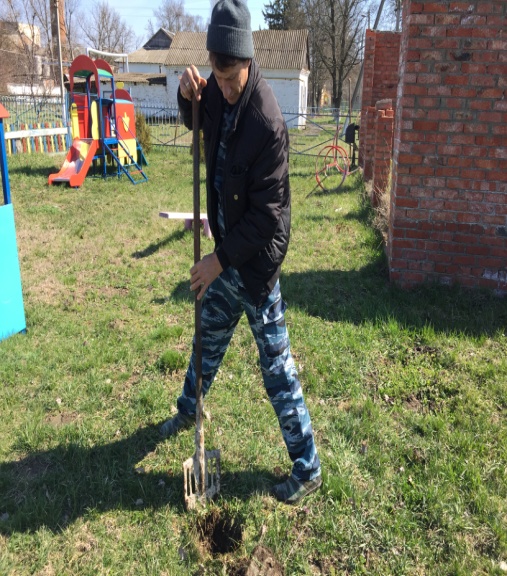 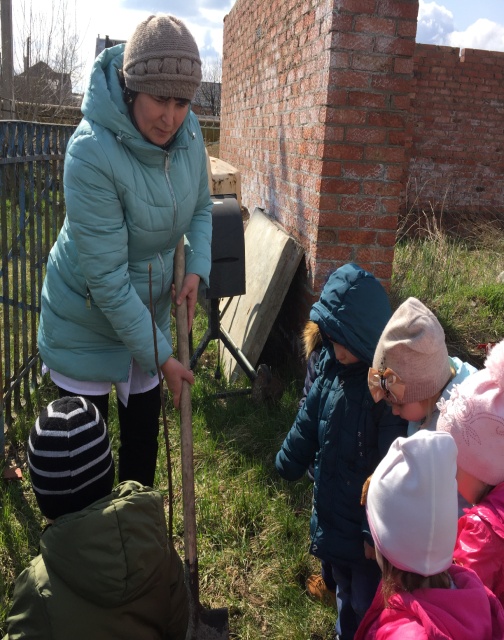 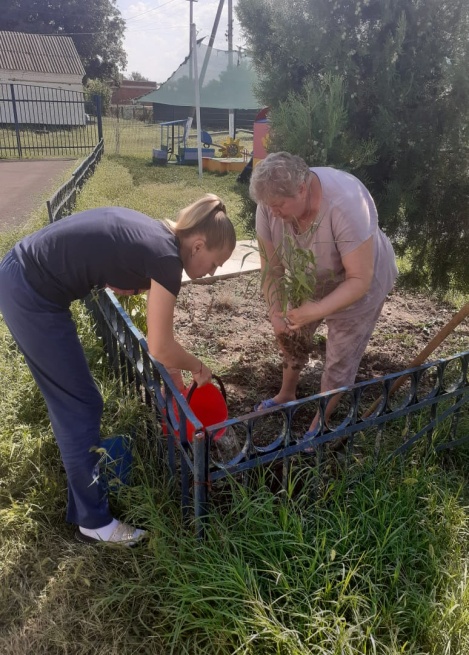 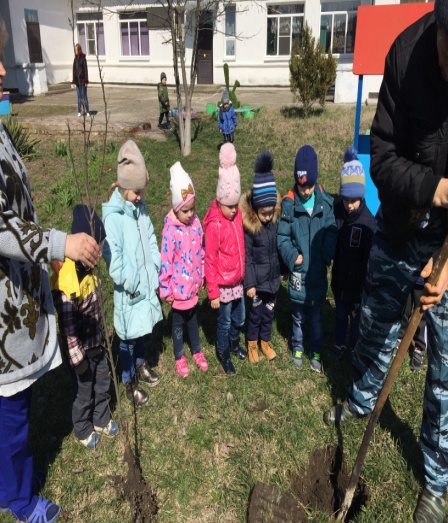 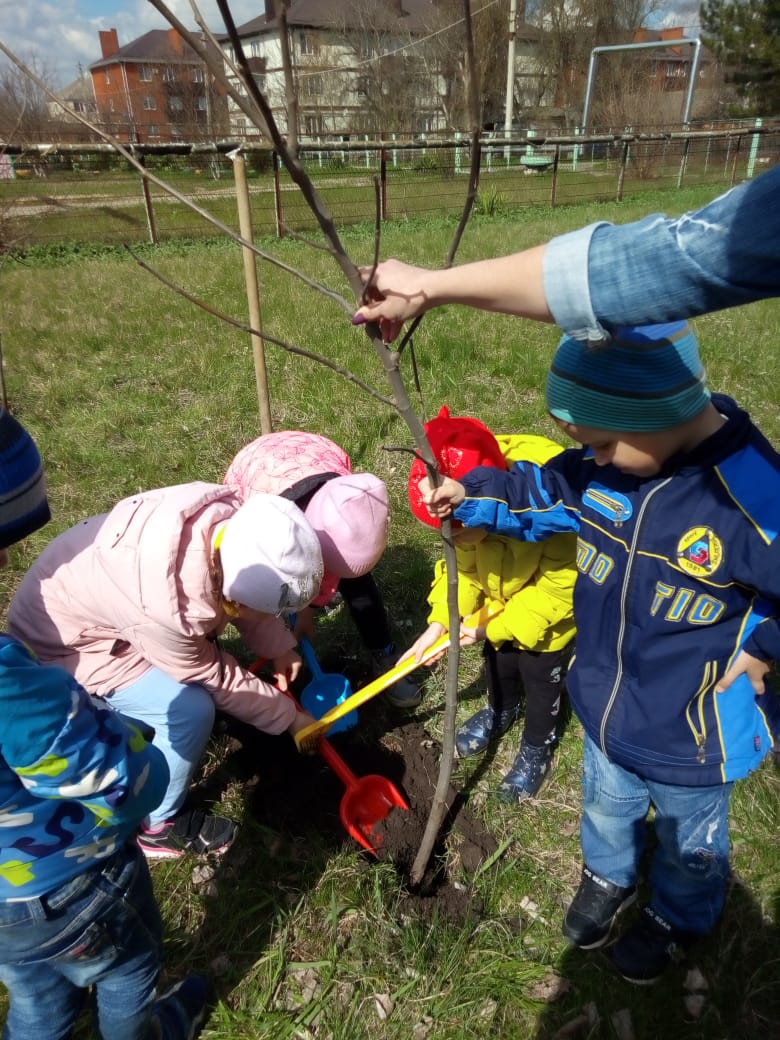 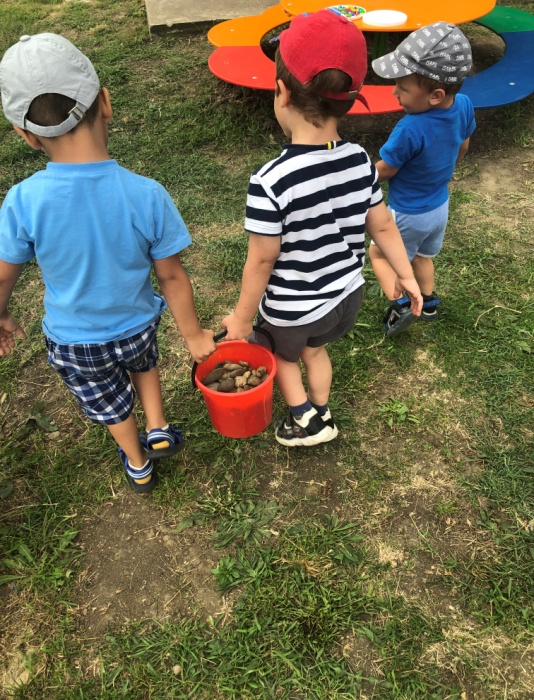 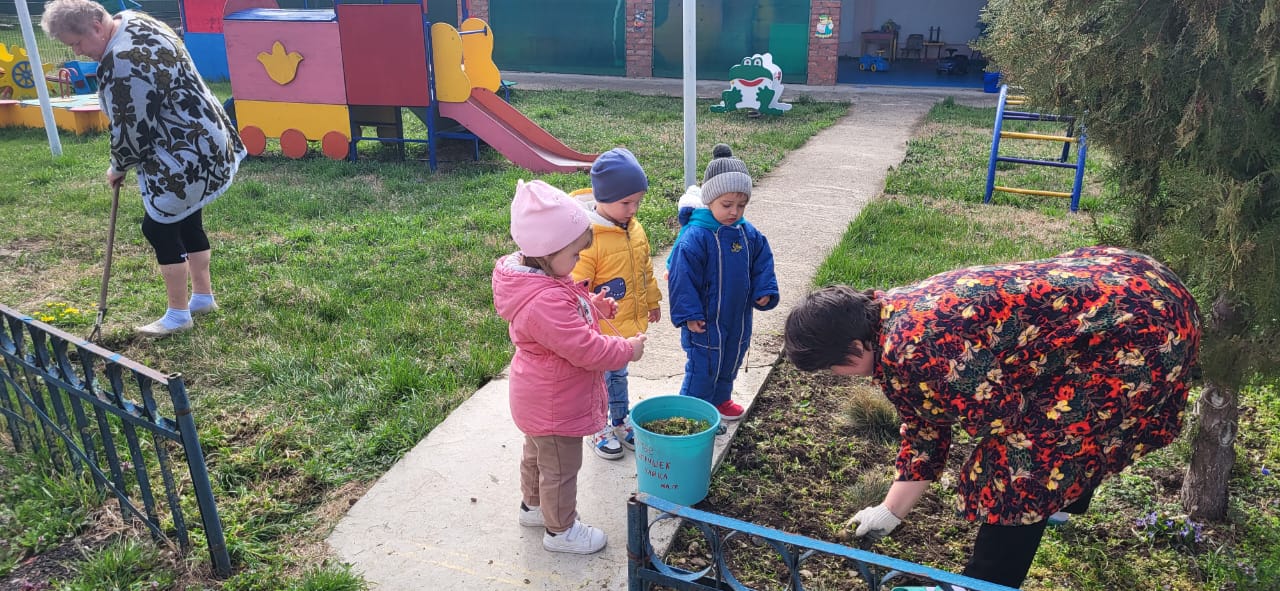 ЧТО ПОЛУЧИЛОСЬ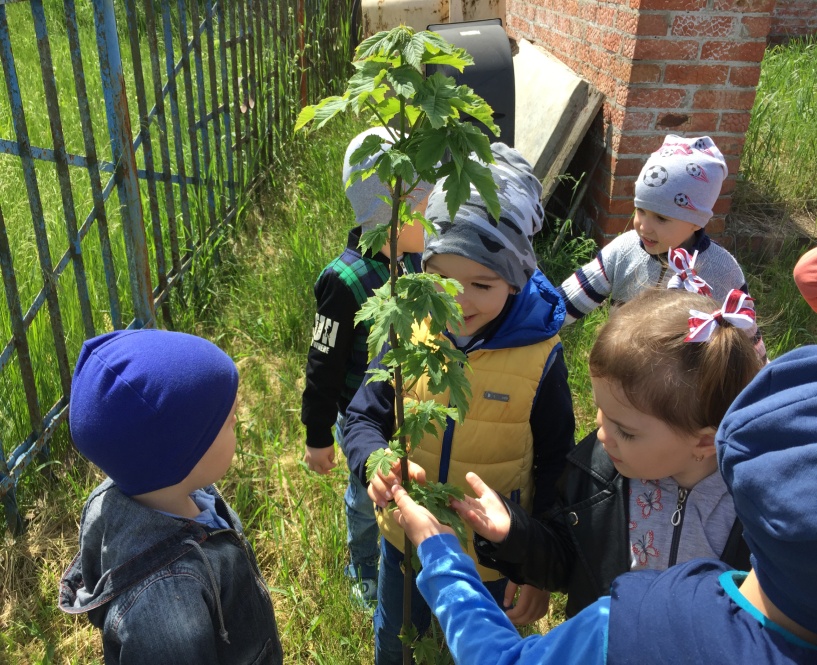 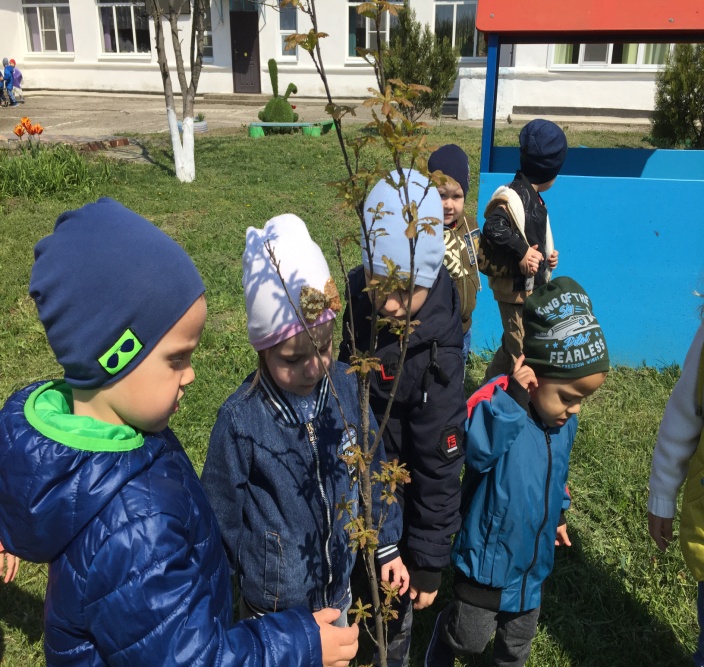 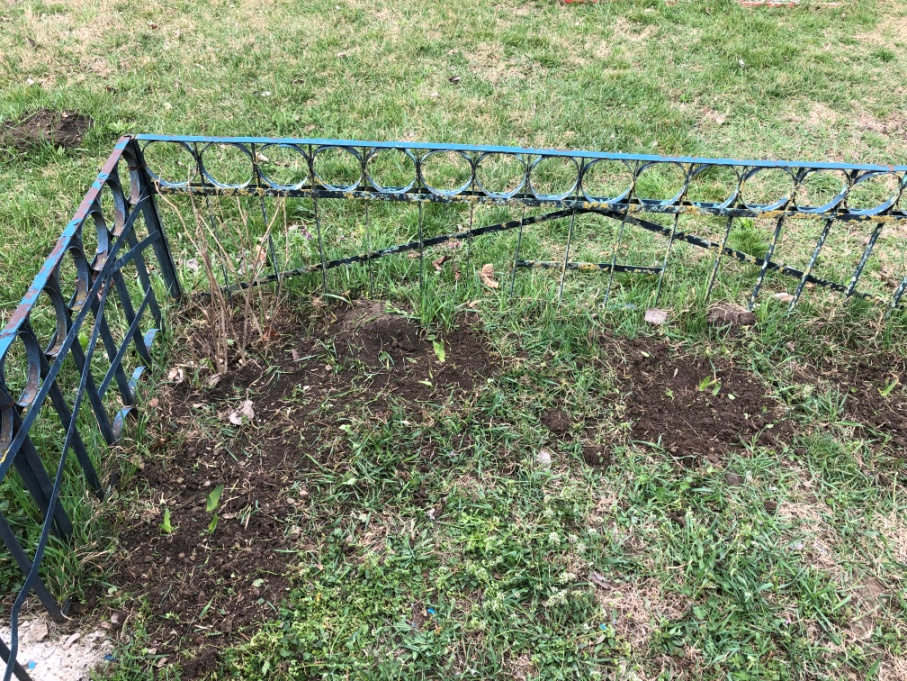 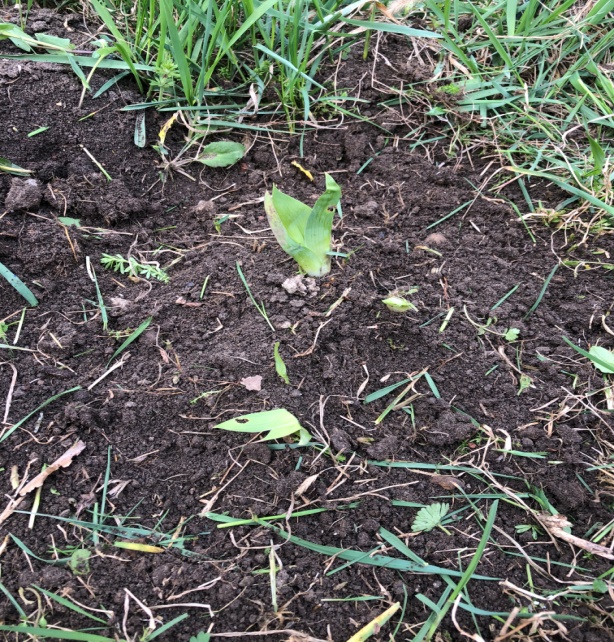 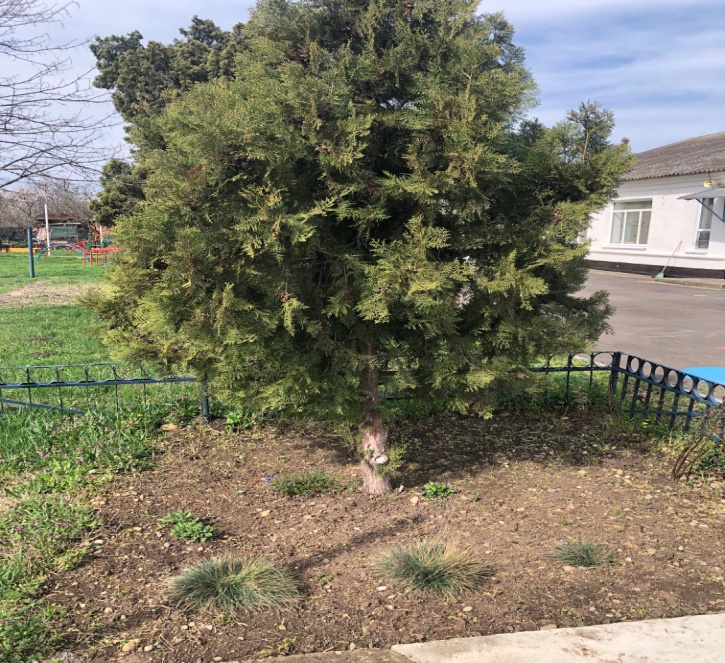 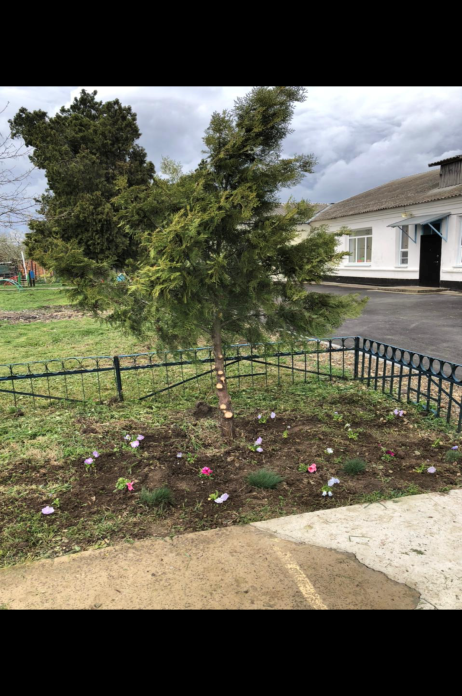 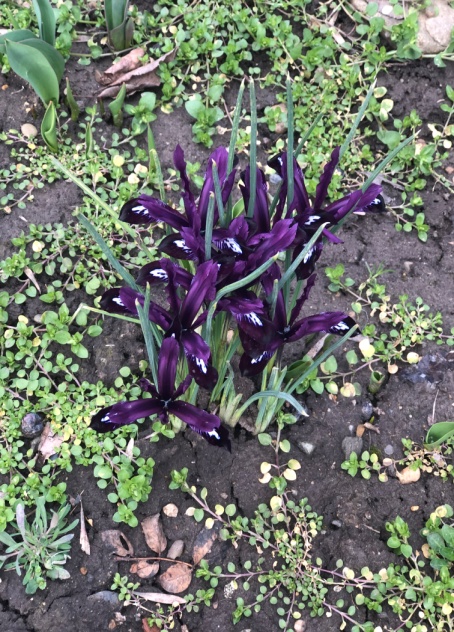 Литература:Иванова А. И. «Экологические наблюдения и эксперименты в детском саду. Мир растений» М. 2005г.Т.Г. Кобзева, Г.С. Александрова, И.А. Холодова «Организация деятельности детей на прогулке» Издательство «Учитель» Л.Ю. Павлова «Сборник дидактических игр по ознакомлению детей 4-7 лет с окружающим миром» Издательство «Мозаика-Синтез»
Комарова Н. Г., Грибова Л. Ф. «Мир, в котором я живу», М. 2006г.      https://helpiks.su/3-64016.html№ п/пВид деятельностиИсполнитель1Создание листовок и буклетов Зубенко Н.А.2Проведение агитационной работы и акции:- Среди родителей;- внутри коллектива детского садаБойко М.В.,Зубенко Н.А.,Ревина М.И.,Герасименко Н.А.3Реализация проекта «Озеленение участка. Посадка деревьев и многолетников на участке детского сада»Коллективно4Освещение в социальных сетяхБойко М.В.5Составление творческого отчета.Ревина М.И.Название проекта«Озеленение участка. Посадка деревьев на участке детского сада»Автор проектаРевина Марина Ивановна, воспитательУчастники проектаДети разновозрастной младшей группы, родители, воспитатели, сотрудники детского садаСроки реализации проекта03.10.2022 – 28.04.2023Актуальность проблемыЭкологическое воспитание начинается со знакомства с объектами ближайшего окружения, с которым ребенок сталкивается каждый день. Задача взрослых- чтобы это знакомство состоялось. Необходимо обеспечить воспитанников необходимыми природными объектами для наблюдений 9деревья, кустарники, цветы) с целью формирования их экологической культуры и духовно- нравственных ценностей.Цель проектаРазвитие ответственности и экологической культуры через вовлечение детского и родительского сообщества в природоохранную деятельность для улучшения экологической обстановки участка детского сада.Задачи проектаФормировать элементарные представления о растениях, показать, что для роста растения нужны земля, вода и воздух. Учить различать и называть элементарные  части дерева: корень, ствол, ветки, почки, листья, цветы, плоды. Расширять представления о растениях, растущих в данной местности.Учить детей устанавливать простейшие взаимосвязи в  окружающем мире, делать простейшие обобщения.Развивать у детей познавательный интерес, любознательность к миру живой природы, желание наблюдать, получать новые знания, умения, навыки.Способствовать формированию трудового навыка по посадке и уходу за молодыми деревцами, кустарниками, цветами.Воспитывать любовь к природе, бережное отношение к ней.Вовлечь родителей в мини-исследования в роли помощников и консультантов.Ожидаемые результаты     - решение задач в области экологического воспитания воспитанников и их родителей;- повышение уровня заинтересованности в защите и сохранении природной среды;- посадка молодых деревьев и многолетников на территории участка разновозрастной группы детского сада;- проведение Акций по экологии и защите природы, участие в экологических субботниках;- пропаганда экологической культуры дошкольников и их родителей (раздача листовок, буклетов).1 этап подготовительныйс 03.10.2022 по 07.10.2022Изучение методической литературы.- Подбор справочной, детской художественной литературы.- Подбор дидактических, словесных, подвижных, народных игр.- Целевая прогулка «Какие деревья растут на территории детского сада?», «Какие цветы, что растут у нас в саду, мы знаем?».- Подготовка материала: подборка изображений деревьев, цветов , растущих на территории детского сада, сбор информации и иллюстраций о деревьях.- Беседа с родителями, связанная с реализацией проекта.2 этап основнойс 10.10.2022 по 15.04. 2023 г.- Беседа с детьми «Что мы знаем о деревьях?» , «Зачем нам нужны цветы» - Просмотр презентации «Кому нужны деревья», «Какие бывают цветы?» Беседы: «Какие деревья растут на участке», «Как деревья помогают человеку», «Как появляются деревья», «Почему нужно беречь и охранять деревья», «Как сберечь деревья?», «Кому нужны цветы?»  - Проблемная ситуация: «Могут ли деревья цвести?»- Исследовательская деятельность:
«Наблюдения за веточками сирени, помещенными в вазу с водой» ;«Наблюдения за веточками вишни, помещенными  в вазу с водой» - Посадка ирисов (октябрь)- Приобретение саженцев липы, клена, дуба (март).- Посадка клена, липы.Изобразительная деятельность:Рисование «Сирень».Поделки из природного материала «Мое любимое дерево».Аппликация с элементами рисования «Красивое дерево»,Пластилинография «Березка».Трудовая деятельность:Посадка многолетников (ирисы), посадка саженцев деревьев. Еженедельный уход и полив за посаженными растениями3 этап заключительныйс 17.04.2023 г. по  28.04.2023 г.Оформление фото выставки «Самое красивое дерево около нашего дома». Фотоотчет родителей "Как мы ухаживаем за деревьями и цветами»Фактические принявшиеся саженцы деревьев, многолетников и кустарников, посаженных на территории игровой площадки.Представление проекта «Озеленение участка. Посадка деревьев на участке детского сада» на заседании педагогического совета МБДОУ ДС № 10 «Дюймовочка» 28.08.2023г.Итоги реализации проектаПо окончании реализации проекта «Озеленение участка» мы достигли следующих результатов:* у детей сформировался интерес к природе и ее явлениям;
* сформировались представления о растениях и их росте, что для роста нужны земля, вода и воздух;
* дети познакомились с новыми экологическими сказками и художественной литературой, тем самым пополнив свой речевой запас;*дети стали лучше воспринимать красоту окружающей природы, бережнее относиться к ней.  
* увеличилась социальная и педагогическая компетенции родителей.	Результатом нашего экологического проекта стало то, что дети проявили активность, интерес и большое желание участвовать в посадке саженцев деревьев и цветов. Многие родители по собственной инициативе дома вместе с детьми  также посадили молодые деревца.